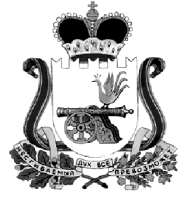 Кардымовский  районный Совет депутатовР Е Ш Е Н И Еот 28.02. 2018                                № Ре-00020Кардымовский районный Совет депутатовРЕШИЛ:Отменить решение Кардымовского районного Совета депутатовот 12.01.2018 № 00005 «О внесении изменений в решение Кардымовского районного Совета депутатов от 18.04.2017 № 24 «О размере, условиях и порядке предоставления компенсации расходов на оплату жилых помещений, отопления и освещения педагогическим работникам муниципальных образовательных организаций, проживающим и работающим в сельских населенных пунктах, рабочих поселках (поселках городского типа) в муниципальном образовании «Кардымовский район» Смоленской области».2. Настоящее решение подлежит размещению в информационнотелекоммуникационной сети «Интернет» на официальном сайте Администрации муниципального образования «Кардымовский район» Смоленской области и обнародованию путем размещения на информационном стенде в Администрации муниципального образования «Кардымовский район» Смоленской области.Об отмене решения Кардымовского районного Совета депутатов от 25.01.2018 № 00005 «О внесении изменений в решение Кардымовского районного Совета депутатов от 18.04.2017 № 24 «О размере, условиях и порядке предоставления компенсации расходов на оплату жилых помещений, отопления и освещения педагогическим работникам муниципальных образовательных организаций, проживающим и работающим в сельских населенных пунктах, рабочих поселках (поселках городского типа) в муниципальном образовании «Кардымовский район» Смоленской области»Председатель Кардымовского районного Совета депутатов ________________Г.Н. КузовчиковаГлава муниципального образования«Кардымовский район» Смоленской области_________________П.П. Никитенков